Уважаемые дети и их родители!Начинается прием документов на трудоустройство несовершеннолетних с мая по август 2023 года в молодежные трудовые отряды, отряд главы Кондинского района и лагеря труда и отдыха.1. Работа в Молодёжном трудовом отряде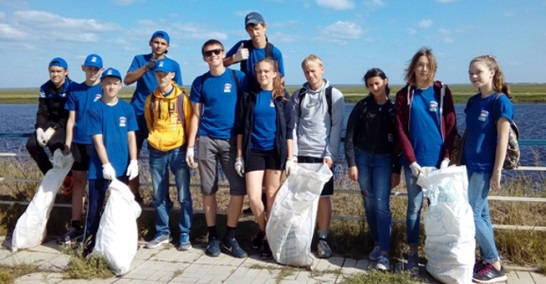 Молодёжные трудовые отряды работают в мае, июне, июле, августе. Это возможность сделать твой посёлок чище и красивее, возможность помочь людям, которые нуждаются в твоей помощи. Чтобы подать заявку можнообратитьсяпо выбору в любое из этих учреждений: – общеобразовательные школы; – центр дополнительного образования (Междуреченский); – спортивные школы; – дома культуры в поселениях; – районный центр молодёжных инициатив «Ориентир».2. Работа в Молодежном трудовом отряде главы Кондинского района Отряд главы работает в июле 2023 года во всех поселениях района.Учреждения, осуществляющие прием документов: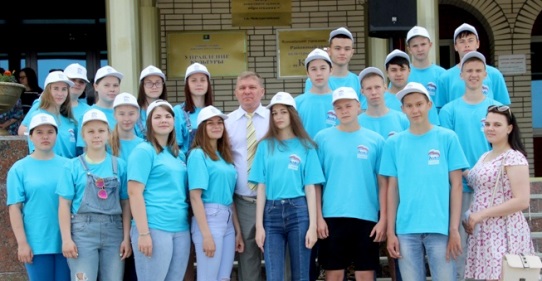 – дома культуры в поселениях; – районный центр молодёжных инициатив «Ориентир», – общеобразовательные школы в поселках Юмас, Ушья, Мулымья, Чантырья. В отряд главы набираются подростки с положительными результатами по итогам учебного года, подтверждением активного участия в общественной жизни школы, поселения. Ребята выполняют работы по благоустройству территории.3. Лагерь труда и отдыха. Поработать, активно отдохнуть – такое разве бывает? Мы говорим – да! И приглашаем тебя в лагерь труда и отдыха. Чтобы подать заявку тебе нужно обратиться в общеобразовательные школы в поселках: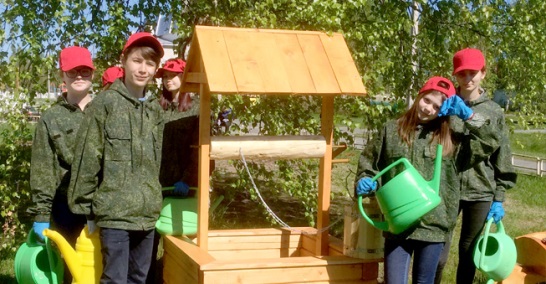 Июнь – Ягодиный, Леуши, Мортка, Кондинское, Алтай, Куминский, Ушья, Мулымья.Июль – Кондинское, Болчары, Половинка, Луговой.Обязательная регистрация несовершеннолетних граждан при трудоустройстве будет проводиться на единой цифровой платформе «Работа в России».ВНИМАНИЕ,  КОЛИЧЕСТВО МЕСТ ОГРАНИЧЕНО!* рекомендуемая  должность «Подсобный рабочий» Молодежный трудовой отряд (МТО) – 693 чел. Отряд главы Кондинского района – 100 чел. Лагерь труда и отдыха (ЛТО) – 122 чел.Дополнительную информацию об организации временной занятости несовершеннолетних граждан в возрасте от 14 до 18 лет в 2023 году можно получить:– В отделе молодежной политики администрацииКондинского района (ул.Титова, д.21, пгт.Междуреченский, Кондинский район, Ханты-Мансийский автономный округ - Югра, 628200, e-mail: molod@admkonda.ru). Начальник отдела – Непомнящих Светлана Ивановна т.+7-34677-33-060.– В КУ ХМАО-Югры «Междуреченский центр занятости населения» (ул.Первомайская, 23б, пгт. Междуреченский, Кондинский район, Ханты-Мансийский автономный округ - Югра, 628200, e-mail: kond_czn@admhmao.ru). Директор – Черновасиленко Владимир Николаевич, т.+7-34677-42-900 (доб.501); 32-646. Заместитель директора – Богордаева Татьяна Александровна т.+7-34677-42-900 (доб.502).